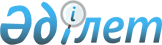 "2008 жылы жекешелендіруге және оның алдын ала жүргізілетін сатыларына жататын Шығыс Қазақстан облысының коммуналдық меншік объектілерінің тізбесі туралы" 2008 жылғы 7 наурыздағы N 484 қаулыға өзгерістер енгізу туралы
					
			Күшін жойған
			
			
		
					Шығыс Қазақстан облыстық әкімдігінің 2008 жылғы 10 шілдедегі N 67 қаулысы. Шығыс Қазақстан облысының Әділет департаментінде 2008 жылғы 06 тамызда N 2489 тіркелді. Қаулының қабылдау мерзімінің өтуіне байланысты қолдану тоқтатылды - ШҚО әділет департаменті 2009 жылғы 1 шілдедегі N 06-11-6929 хатымен


      






 Ескерту. Қаулының қабылдау мерзімінің өтуіне байланысты қолдану тоқтатылды - ШҚО әділет департаменті 2009.07.01 N 06-11-6929 хатымен.



      "Қазақстан Республикасындағы жергілікті мемлекеттік басқару туралы" Қазақстан Республикасы Заңының 27-бабы 1-тармағының 
 2) тармақшасына 
, "Жекешелендіру туралы" Қазақстан Республикасының  
 Заңына 
сәйкес, Шығыс Қазақстан облысының қалалары мен аудандары әкімдерінің, сондай-ақ облыстық басқармалардың қолдаухаттары негізінде, Шығыс Қазақстан облысының әкімдігі 

ҚАУЛЫ ЕТЕДІ:





      1. "2008 жылы жекешелендіруге және оның алдын ала жүргізілетін сатыларына жататын Шығыс Қазақстан облысының коммуналдық меншік объектілерінің тізбесі туралы" Шығыс Қазақстан облысы әкімдігінің 2008 жылғы 7 наурыздағы N 484 
 қаулысына 
 (Нормативтік құқықтық актілерді мемлекеттік тіркеу тізілімінде N 2478 болып тіркелген, 2008 жылғы 3 сәуірдегі N 40-41 "Дидар", 2008 жылғы 3 сәуірдегі N 47-48 "Рудный Алтай" газеттерінде жарияланған) мынадай өзгерістер енгізілсін:




      1) көрсетілген қаулының 4-тармағындағы "облыс әкімінің бірінші орынбасары Ә.С. Бергеневке" сөздері "облыс әкімінің орынбасары Е.Қ. Нұрланбаевқа" сөздеріне ауыстырылсын;




      2) көрсетілген қаулымен бекітілген 2008 жылы жекешелендіруге және оның алдын ала жүргізілетін сатыларына жататын Шығыс Қазақстан облысының коммуналдық меншік объектілерінің тізбесі осы қаулының қосымшасына сәйкес жаңа редакцияда жазылсын.




      2. Осы қаулы алғаш ресми жарияланған күнінен кейін он күнтізбелік күн өткен соң қолданысқа енгiзiледi.



      



Облыс әкімі                 Ә. БЕРГЕНЕВ





Шығыс Қазақстан    



облысы әкімдігінің   



2008 жылғы 10 шілдедегі



N 67 қаулысымен   



бекітілді      

Шығыс Қазақстан облысы



әкімдігінің 2008 жылғы



7 наурыздағы N 484 



қаулысына қосымша  



2008 жылы жекешелендіруге және оның алдын ала жүргізілетін сатыларына жататын Шығыс Қазақстан облысының коммуналдық






меншік нысандарының тізбесі




      Шығыс Қазақстан облысы




      қаржы басқармасының бастығы      А. Құрманғалиев


					© 2012. Қазақстан Республикасы Әділет министрлігінің «Қазақстан Республикасының Заңнама және құқықтық ақпарат институты» ШЖҚ РМК
				

N




п/п



Объектінің атауы



Объектінің орналасқан жері



1



2



3


1.

"Астана қаласындағы Шығыс Қазақстан облысы өкілдігі" коммуналдық мемлекеттік қазыналық кәсіпорыны мүліктік кешені және нысанның құрылысы аяқталмаған "Астана қаласындағы Шығыс Қазақстан облысы өкілдігі" 

Астана қаласы, Вавилов көшесі, 18

2

ВАЗ-21063 автомобилі, м/н Ғ 091 КP, 1993 жылы шыққан

Өскемен қаласы, Ворошилов көшесі, 1

3.

ГАЗ-3307 автомобилі, м/н Ғ 110 КP, 1993 жылы шыққан

Өскемен қаласы, Ворошилов көшесі, 1

4.

"Daewoo Espero" автомобилі, м/н Ғ 090 КP, 1996 жылы шыққан

Өскемен қаласы, Ворошилов көшесі, 1

5.

ВАЗ-21093 автомобилі, м/н Ғ 512 КP, 1998 жылы шыққан

Өскемен қаласы, Ворошилов көшесі, 1

6.

ВАЗ-21093 автомобилі, м/н Ғ 589 КP, 1993 жылы шыққан

Өскемен қаласы, Ворошилов көшесі, 1

7.

ВАЗ-21099 автомобилі, м/н Ғ 547 КP, 1996 жылы шыққан

Өскемен қаласы, Ворошилов көшесі, 1

8.

ВАЗ-21093 автомобилі, м/н Ғ 563 КP, 1997 жылы шыққан

Өскемен қаласы, Ворошилов көшесі, 1

9.

"Volkswagen Passat" автомобилі, м/н Ғ 548 КP, 1996 жылы шыққан

Өскемен қаласы, Ворошилов көшесі, 1

10.

"Mitsubishi Pajero" автомобилі, м/н Ғ 538 КP, 1990 жылы шыққан

Өскемен қаласы, Ворошилов көшесі, 1

11.

ГАЗ-31029 автомобилі, м/н Ғ 203 КР, 1994 жылы шыққан

Өскемен қаласы, Ворошилов көшесі, 1

12

УАЗ-31519 автомобилі, м/н Ғ 144 КР, 1998 жылы шыққан

Өскемен қаласы, Ворошилов көшесі, 1

13.

УАЗ-31512 автомобилі, м/н Ғ 187 КP, 1995 жылы шыққан

Өскемен қаласы, Ворошилов көшесі, 1

14.

УАЗ-31512 автомобилі, м/н Ғ 261 КP, 1995 жылы шыққан

Өскемен қаласы, Ворошилов көшесі, 1

15.

ГАЗ-3110 автомобилі, м/н Ғ 061 АА, 1999 жылы шыққан

Өскемен қаласы, К.Либкнехт көшесі, 19

16.

УАЗ-31512 автомобилі, м/н U 063 АА, 1993 жылы шыққан

Семей қаласы, Қараөлең ауылы

17.

ГАЗ-2410 автомобилі, м/н  U 934 АВ, 1991 жылы шыққан

Семей қаласы, Знаменка ауылы

18.

ГАЗ-31029 автомобилі, м/н Ғ 175 КP, 1993 жылы шыққан

Семей қаласы, Ақбұлақ ауылы

19.

УАЗ-31512 автомобилі, м/н  U 017 ВВ, 1993 жылы шыққан

Семей қаласы, Ақбұлақ ауылы 

20.

ГАЗ-31029 автомобилі, м/н Ғ 502 КP, 1993 жылы шыққан

Семей қаласы, Танат ауылы

21.

УАЗ-31512 автомобилі, м/н 4282 СПА, 1990 жылы шыққан

Семей қаласы, Танат ауылы

22.

ВАЗ-21074 автомобилі, м/н U 354 AB, 1995  жылы шыққан

Семей қаласы, Шульбинск  ауылы

23.

"Урал" М 67/36 мотоциклы  коляскасымен, м/н  2213 СПА, 1982 жылы шыққан

Семей қаласы, Жаңабаженово ауылы

24.

УАЗ-31512 автомобилі, м/н Ғ 265 AL, 1990 жылы шыққан 

Семей қаласы, Байтұрсынов көшесі, 27

25.

"Кубань" Г1К1-02 автобусы, м/н Ғ 453 DO, 1988 жылы шыққан

Зырян қаласы, Ленин көшесі 84

26.

УАЗ-3303 автоклубы, м/н Ғ 455 DO, 1989 жылы шыққан

Зырян қаласы, Ленин көшесі, 84

27.

УАЗ-3962 автомобилі, м/н Ғ 036 AZ, 1994 жылы шыққан

Курчатов қаласы,  Курчатов көшесі, 9

28.

УАЗ-31519 атомобилі, м/н Ғ159 КU, 1997 жылы шыққан

Абай ауданы, құндызды ауылы

29.

ГАЗ-3110 автомобилі, м/н Ғ 152 AА, 1998 жылы шыққан

Абай ауданы, Саржал ауылы

30.

ВАЗ-2121 автомобилі, м/н Ғ 187 АЕ, 1992 жылы шыққан

Абай ауданы,  Саржал ауылы

31.

УАЗ-3962-01 автомобилі, м/н Ғ 644 DB, 1995 жылы шыққан

Аягөз ауданы, Баршатас ауылы

32.

ГАЗ -31029 автомобилі, м/н Ғ 071 АО, 1993 жылы шыққан

Бесқарағай ауданы, Бозтал ауылы

33.

УАЗ-3962 автомобилі, м/н Ғ 691 DE, 1996 жылы шыққан

Глубокое ауданы, Черемшанка ауылы

34.

"Daewoo Espero" автомобилі, м/н Ғ 276 AA, 1997 жылы шыққан

Үржар ауданы, Үржар ауылы, Абылайхан көшесі, 122
